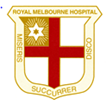 The election of the 2023-24 Committee of the Royal Melbourne Graduate Nurses’ Association (the ‘Association’) will take place at the Annual General Meeting of the Association to be held on 3rd June 2023. The Association Office Bearers and General Committee members for 2023-24 will then be confirmed by the newly formed Committee at the first Committee Meeting following the AGM.Nomination form RMGNA Committee 2023-24 If you wish to become part of the RMGNA Committee:Complete the nominee sectionYour nomination needs to be supported by two (2) current or life members, preferably past or serving committee members, who need to complete the nominator section. If you need assistance with contacting nominators, please email rmhgna@outlook.com If you are unable to gain these signatures before the AGM, please write the nominators’ names in the boxes provided and submit the form – the Committee will then seek confirmation of their support for your nomination.Email the completed form to rmhgna@outlook.com by Friday 2nd June 2023, 5pmNomination form RMGNA Committee 2023-24 If you wish to become part of the RMGNA Committee:Complete the nominee sectionYour nomination needs to be supported by two (2) current or life members, preferably past or serving committee members, who need to complete the nominator section. If you need assistance with contacting nominators, please email rmhgna@outlook.com If you are unable to gain these signatures before the AGM, please write the nominators’ names in the boxes provided and submit the form – the Committee will then seek confirmation of their support for your nomination.Email the completed form to rmhgna@outlook.com by Friday 2nd June 2023, 5pmNomination form RMGNA Committee 2023-24 If you wish to become part of the RMGNA Committee:Complete the nominee sectionYour nomination needs to be supported by two (2) current or life members, preferably past or serving committee members, who need to complete the nominator section. If you need assistance with contacting nominators, please email rmhgna@outlook.com If you are unable to gain these signatures before the AGM, please write the nominators’ names in the boxes provided and submit the form – the Committee will then seek confirmation of their support for your nomination.Email the completed form to rmhgna@outlook.com by Friday 2nd June 2023, 5pmNomination form RMGNA Committee 2023-24 If you wish to become part of the RMGNA Committee:Complete the nominee sectionYour nomination needs to be supported by two (2) current or life members, preferably past or serving committee members, who need to complete the nominator section. If you need assistance with contacting nominators, please email rmhgna@outlook.com If you are unable to gain these signatures before the AGM, please write the nominators’ names in the boxes provided and submit the form – the Committee will then seek confirmation of their support for your nomination.Email the completed form to rmhgna@outlook.com by Friday 2nd June 2023, 5pmNOMINEE SECTIONI, __________________________________________, wish to be considered for a position on the RMGNA Committee 2023-24NOMINEE SECTIONI, __________________________________________, wish to be considered for a position on the RMGNA Committee 2023-24NOMINEE SECTIONI, __________________________________________, wish to be considered for a position on the RMGNA Committee 2023-24NOMINEE SECTIONI, __________________________________________, wish to be considered for a position on the RMGNA Committee 2023-24SignatureNOMINATOR SECTIONNOMINATOR SECTIONNOMINATOR SECTIONNOMINATOR SECTIONNominator name:Signature:Seconder name:Signature